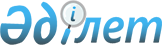 "Халықтың шұғыл және жоспарлы стоматологиялық көмек алуға жататын жекелеген санаттарының тізбесін бекіту туралы"Қазақстан Республикасы Денсаулық сақтау министрінің 2020 жылғы 21 қыркүйектегі № ҚР ДСМ-106/2020 бұйрығы. Қазақстан Республикасының Әділет министрлігінде 2020 жылғы 24 қыркүйекте № 21254 болып тіркелді       "Халық денсаулығы және денсаулық сақтау жүйесі туралы" Қазақстан Республикасының 2020 жылғы 7 шілдедегі Кодексінің 200-бабы 1-тармағының 1) тармақшасына сәйкес БҰЙЫРАМЫН:       1. Осы бұйрыққа қосымшаға сәйкес халықтың шұғыл және жоспарлы стоматологиялық көмек алуға жататын жекелеген санаттарының тізбесі бекітілсін.      2. Қазақстан Республикасы Денсаулық сақтау министрлігінің Міндетті әлеуметтік медициналық сақтандыруды үйлестіру департаменті Қазақстан Республикасының заңнамасында белгіленген тәртіппен:      1) осы бұйрықты Қазақстан Республикасы Әділет министрлігінде мемлекеттік тіркеуді;      2) осы бұйрықты Қазақстан Республикасы Денсаулық сақтау министрлігінің интернет-ресурсына орналастыруды;      3) осы бұйрықты Қазақстан Республикасы Әділет министрлігінде мемлекеттік тіркегеннен кейін он жұмыс күні ішінде Қазақстан Республикасы Денсаулық сақтау министрлігінің Заң департаментіне осы тармақтың 1) және2) тармақшаларында көзделген іс-шаралардың орындалуы туралы мәліметтерді ұсынуды қамтамасыз етсін.      3. Осы бұйрықтың орындалуын бақылау Қазақстан Республикасының Денсаулық сақтау Бірінші Вице-министрі М.Е. Шорановқа жүктелсін.      4. Осы бұйрық алғашқы ресми жарияланған күнінен кейін күнтізбелік он күн өткен соң қолданысқа енгізіледі. Халықтың шұғыл және жоспарлы стоматологиялық көмек алуға жататын жекелеген санаттарының тізбесі© 2012. Қазақстан Республикасы Әділет министрлігінің «Қазақстан Республикасының Заңнама және құқықтық ақпарат институты» ШЖҚ РМК      Қазақстан Республикасы
Денсаулық сақтау министрі      Қазақстан Республикасы
Денсаулық сақтау министріА. ЦойҚазақстан Республикасы
Денсаулық сақтау министрінің
2020 жылғы 21 қыркүйегі
№ ҚР ДСМ-106/2020 бұйрығына 
қосымшаҚазақстан Республикасы
Денсаулық сақтау министрінің
2020 жылғы 21 қыркүйегі
№ ҚР ДСМ-106/2020 бұйрығына 
қосымшаҚазақстан Республикасы
Денсаулық сақтау министрінің
2020 жылғы 21 қыркүйегі
№ ҚР ДСМ-106/2020 бұйрығына 
қосымша№Шұғыл стоматологиялық көмек алуға жататын халықтың санаттары1.18 жасқа дейінгі балалар2.Жүкті әйелдер3.Ұлы Отан соғысының ардагерлері4.1, 2, 3-топтағы мүгедектер5."Алтын алқа", "Күміс алқа" алқаларымен наградталған көпбалалы аналар6.Атаулы әлеуметтік көмекті алушылар7.Жасы бойынша зейнеткерлер8.Инфекциялық, әлеуметтік мәні бар аурулармен және айналасындағылар үшін қауіп төндіретін аурулармен ауыратын науқастар9Мүгедек балаға күтім жасауды жүзеге асыратын жұмыс істемейтін адамдар10Бала кезінен бірінші топтағы мүгедекке күтім жасауды жүзеге асыратын жұмыс істемейтін адамдарЖоспарлы стоматологиялық көмек алуға жататын халықтың санаттарыЖоспарлы стоматологиялық көмек алуға жататын халықтың санаттары1.18 жасқа дейінгі балалар2.Жүкті әйелдер